　　　　　　　　　　　　　　　　　　　　　　　　　埼玉県自動車車体整備協同組合　青年部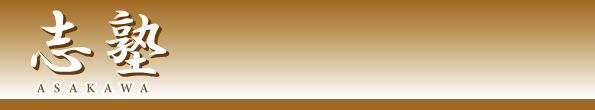 　　　　　　　　　　　　　　　　　　　　　 　日時：２０２４年3月27日（水）19：00～21：00	　　　　　　　　　　　　　　　　　　　　　　　場所：大宮ソニックシティ601号室 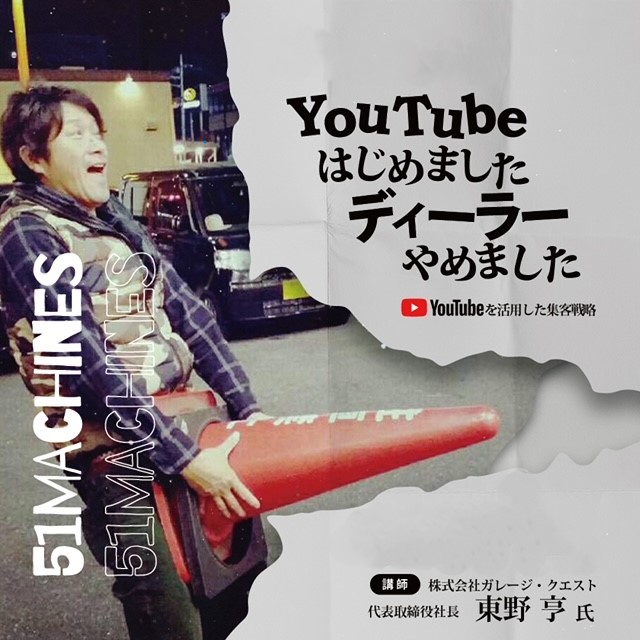 懇親会　大宮駅西口　　志塾参加は無料ですが、懇親会出席の場合は５０００円の懇親会費が必要になります。（領収書あり）セミナー　　参加　　不参加	　　　　懇親会　　参加　　　不参加　どちらかに〇をしてください　お申込みFAX番号　048-661-7820　総合受付　048-661-7811　㈱　ブロードリーフ　担当：長野貴社名氏名都道府県名志塾参加人数懇親会参加人数連絡先